             Klasa VTYDZIEŃ BEZ BASENU             Klasa VTYDZIEŃ BEZ BASENU             Klasa VTYDZIEŃ BEZ BASENU             Klasa VTYDZIEŃ BEZ BASENU             Klasa VTYDZIEŃ BEZ BASENU             Klasa VTYDZIEŃ BEZ BASENUPONIEDZIAŁEKWTOREKŚRODACZWARTEKPIĄTEK1. 800-845Geografia 3Matematyka 3Matematyka 3Technika 3Godz. wych. 32. 855-940Muzyka 3J. angielski 3J. polski 3J. angielski 3Matematyka 33. 950-1035Religia 3J. polski 3J. polski 3J. polski 3J. angielski 34. 1050-1135Matematyka 3Historia 3Informatyka 2Historia 3W-F5. 1150-1235Plastyka 3W-FBiologia 3W-F Religia 36. 1245-1330J. polski 3W-FWDŻ 37. 1340-1425TYDZIEŃ Z BASENEM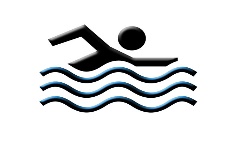 TYDZIEŃ Z BASENEMTYDZIEŃ Z BASENEMTYDZIEŃ Z BASENEMTYDZIEŃ Z BASENEMTYDZIEŃ Z BASENEMPONIEDZIAŁEKWTOREKŚRODACZWARTEKPIĄTEK1. 800-845Geografia 3Matematyka 3Matematyka 3J. angielski 3Godz. Wych 32. 855-940Muzyka 3J. angielski 3J. polski 3Technika 3Matematyka 33. 950-1035Religia 3J. polski 3J. polski 3W-F basenJ. angielski 34. 1050-1135Matematyka 3Historia 3W-FW-F basenW-F5. 1150-1235Plastyka 3Informatyka 2Biologia 3Historia 3Religia 36. 1245-1330J. polski 3WDŻ 3J. polski 37. 1340-1425